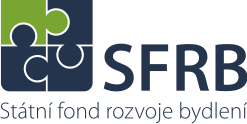 ŽÁDOST O ÚPRAVU DOBY SPLÁCENÍ ÚVĚRUPříloha k žádosti o poskytnutí úvěru z prostředků SFRB ke krytí části nákladů na opravu a modernizace domů formou úvěru právnickým a fyzickým osobám podle §7 odst. (1)nařízení vlády č. 468/2012 Sb.Název žadatele o úvěr / jméno, příjmení, titul: ………………………………………………..……………………………………………… , IČ / RČ ……………….…………………………………….Sídlo / trvalé bydliště : ………………………………………...…………………………………………Číslo úvěrové smlouvy: ……………………………………………Důvody pro odklad počátku splácení jistiny úvěru : ……………………………………………………………………………………………………………………………………………………………………………………………………………………………………………………………………………………………Termín  pro odklad počátku splácení jistiny úvěru (nejdéle na dobu 2 měsíců od ukončení opravy nebo modernizace) : ………………………………………………………………………………………………………………………V ………………………… dne ………………	………………………………………………………………jméno a podpis oprávněné osoby (žadatel o úvěr)